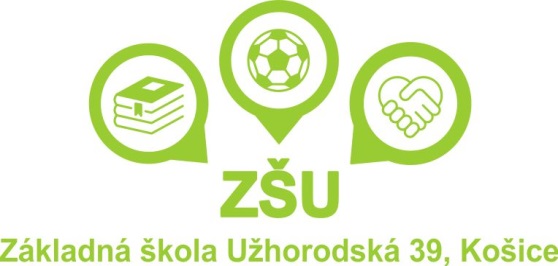 ORGANIZAČNÁ SMERNICAč. 2/2018Interný predpisVýtlačok č.1Počet strán: 7Počet príloh: 0Oblasť platnosti:Smernica je záväzná pre všetkých pedagogických a odborných zamestnancov Základnej školy Užhorodskej 39, KošiceZrušovacie ustanovenie:Smernica ruší účinnosť Smernice č.08/2015 o prevencii a riešení šikanovania, násilia a sociálno-patologických javov žiakov školyDátum účinnosti: 01. 10. 2018 Vypracovala:  Mgr. Daniela Grácová, 2015Inovovala:       Mgr. Daniela Grácová, 2018  Inovovala: 	Mgr. Daniela Grácová, 2021                                                                                               .................................................Schválil: RNDr. Mikuláš Tóth       	      Funkcia: riaditeľ  školyVnútorná smernicak prevencii a riešeniu šikanovania žiakov v školev súlade soSmernicou MŠVVaŠ SR č. 36/2018 k prevencii a riešeniu šikanovania detí a žiakov v školách a školských zariadeniach.Čl. 1Úvodné ustanoveniaTáto smernica sa vydáva za účelom prevencie a riešenia šikanovania žiakov v škole, upravuje základné znaky, formy a prejavy šikanovania žiakov v nadväznosti na zodpovednosť školy a metodické postupy.Čl. 2Charakteristika pojmovŠikanovaním rozumieme akékoľvek správanie žiaka alebo žiakov, ktorého zámerom je ublíženie inému žiakovi alebo žiakom, prípadne ich ohrozenie alebo zastrašovanie. Ide o cielený a opakovaný útok voči žiakovi alebo skupine žiakov, ktorí sa z rôznych dôvodov nevedia alebo nemôžu účinne brániť.Čl. 3Podstatné znaky šikanovaniaúmysel bezprostredne smerujúci k fyzickému alebo psychickému ublíženiu druhému,agresia jedného žiaka alebo skupiny žiakov,prevaha agresora alebo skupiny agresorov nad obeťou..Čl. 4Prejavy šikanovaniaPriama podoba:fyzické útoky,urážlivé prezývky,nadávky,posmech,príkazy agresora vykonať určitú vec proti vôle obete,odcudzenie veci,vyhrážanie, zastrašovanie, vydieranie,zneužitie osobných údajov, fotografií,šírenie nepravdivých informácií,kyberšikanovanie.Nepriama podoba:prehliadanie a ignorovanie obete,zámerné vyčleňovanie z kolektívu,nedobrovoľné vystavovanie agresívnym situáciám. KyberšikanovaniePriama forma šikanovania, pri ktorej ide o zneužitie informačno-komunikačných technológií (najmä telefónu, tabletu, internetu a sociálnych sietí) na úmyselné ohrozenie, ublíženie, alebo zastrašovanie, pričom sa často vyskytuje v spojení s inými formami šikanovania.Znaky kyberšikanovania:Sociálna prevaha alebo psychická prevaha agresora, nie je nutná fyzická prevaha.Agresor vystupuje často anonymne.Útok nevyžaduje fyzický kontakt agresora a obete.Agresor spravidla nevidí priamu emocionálnu reakciu obete na útok s ohľadom na anonymitu a odstup umožnený IKT.Zverejnené informácie, fotografie a audiozáznamy a videozáznamy môže byť náročné odstrániť z internetu.Ciele školy:Čl. 5Zodpovednosť školysnažiť sa vytvoriť prostredie obmedzujúce vznik šikanovania:vhodnými prostriedkami zabrániť jeho trvaniu,vytvárať pozitívnu klímu v triede a celej škole – budovať kladné medziľudské vzťahy,zodpovednosť za správanie, uvedomovať si dôsledky správania,podporovať zdravie, zdravý životný štýl,vytvárať školu bez drog, alkoholu a tabaku – vytvárať postoje a schopnosti odmietať tieto látky,v rámci primárnej prevencie informovať žiakov (primerane veku) o návykových látkach, ich účinkoch a rizikách,realizovať osobnostný a sociálny rozvoj žiakov, ich sociálnych a komunikatívnych zručnosti,komunikovať so žiakmi,zapájať rodičov do diania v škole, informovať ich o dianí v škole,vhodne využívať voľný čas.Škola zodpovedá za žiakov v čase školského vyučovania a školských akcií v súlade so školským zákonom, Dohovorom o právach dieťaťa a podľa pracovného poriadku školy.Za povinnosť uvedenú v predchádzajúcom bode sú zodpovední všetci pedagogickí zamestnanci školy:ktorí realizujú vyučovací proces,ktorí vykonávajú pedagogický dozor počas prestávok na chodbách,ktorí vykonávajú pedagogický dozor počas školských akcií rôzneho druhu (školské výlety, kurzy, exkurzie, kultúrne podujatia, športové podujatia a ďalšie školské akcie),ktorí vykonávajú pedagogický dozor počas záujmových krúžkov.Škola zodpovedá aj za škodu, ktorú v čase vyučovania, resp. v dobe vykonávania tzv. prechodného dohľadu spôsobí žiak, pokiaľ ten, kto je povinný vykonávať dohľad nepreukáže, že náležitý dohľad nezanedbal (§ 422 Občianskeho zákonníka).Šikanovanie, resp. jeho náznaky, nesmie byť zamestnancami školy v žiadnej miere akceptované. Pedagogický zamestnanec musí šikanovanie medzi žiakmi bez meškania riešiť a každej jeho obeti poskytnúť okamžitú pomoc. Je povinný ihneď túto skutočnosť oznámiť triednemu učiteľovi agresora a obete, výchovnému poradcovi, prípadne vedeniu školy.Čl. 6Priestupková a trestnoprávna zodpovednosťŽiak, ktorý je agresorom, môže byť trestne stíhaný najmä za trestný čin:ublíženia na zdraví,obmedzovania osobnej slobody,lúpeže,vydierania,hrubého nátlaku,nátlaku,porušovania domovej slobody,sexuálneho násilia,sexuálneho zneužívania,krádeže,neoprávneného užívania cudzej veci,poškodzovania cudzej veci,nebezpečného vyhrážania sa,nebezpečného prenasledovania,výroby detskej pornografie,prechovávania detskej pornografie a účasť na detskom pornografickom predstavení,ohovárania.Šikanovanie žiakov môže v určitých prípadoch napĺňať skutkovú podstatu priestupkov v zmysle zákona č. 372/1990 Z. z. o priestupkoch v znení neskorších predpisov. Ide predovšetkým o priestupky:proti občianskemu spolunažívaniu,proti majetku.Skutočnosť, že fyzická osoba nie je trestne zodpovedná z dôvodu nízkeho veku nie je prekážkou na podanie žaloby vo veci náhrady škody, ktorú žiak spôsobil na majetku alebo veci náhrady ujmy, ktorú žiak spôsobil na zdraví. Zákonný zástupca žiaka a žiak zodpovedajú za škodu spoločne a nerozdielne.Pedagogický zamestnanec alebo odborný zamestnanec, ktorému je známy prípad šikanovania a neprijme žiadne opatrenie, môže byť stíhaný najmä za trestný čin:neprekazenia trestného činu,neoznámenia trestného činu,ublíženia na zdraví.Čl. 7Prevencia šikanovaniaPrevencia šikanovania sa zabezpečuje formou:súčasti výchovno-vzdelávacieho procesu vrátane pozitívneho vplyvu osobnosti pedagogického zamestnanca a odborného zamestnanca v rámci každodenného vyučovania, obsahového zamerania a didaktiky predmetov a prierezových tém	T: stály	Z: všetci pedagogickí zamestnancioboznámenia všetkých žiakov, zamestnancov školy a zákonných zástupcov s negatívnymi dôsledkami šikanovania, a to tak pre jeho obete, ako i pre agresorov.	T: priebežne	Z: všetci pedagogickí zamestnanciučenia žiakov v rámci výchovno-vzdelávacej činnosti, mimoškolských akcií, záujmovej činnosti prijímať všeobecné hodnoty spoločnosti, identifikovať sa s nimi a konať v ich duchu v každodennom živote.	T: trvalý	Z: všetci ped. a ostatní zamestnanciďalšieho vzdelávania v tomto smere podľa akreditovaných programov výchovného poradcu, koordinátora prevencie a ďalších pedagogických zamestnancov.T: trvalý	Z: riaditeľ školyvytvárania pozitívnej klímy v škole a oznamovania aj náznakov šikanovania (pri zachovaní dôvernosti takýchto oznámení)dozorkonajúcemu pedagógovi,vyučujúcemu,triednemu učiteľovi,vychovávateľovi,výchovnému poradcovi,vedeniu školyT: trvalý			  Z: v textevedenia písomných záznamov o riešení konkrétnych prípadov šikanovania, ktorí odovzdajú vedeniu školy, výchovnému poradcovi a odovzdajú ho do spisu žiaka. V zápise popísať zistenú skutočnosť, vyjadrenia agresora a obete a navrhnúť opatrenia na riešenie.T: trvalý	Z: všetci pedagogickí zamestnancivykonávania zvýšených dozorov cez prestávky, pred začiatkom vyučovania, po jeho skončení i v čase mimo vyučovania žiakov, a to najmä v priestoroch, kde k šikanovaniu už došlo alebo by k nemu mohlo dochádzaťT: trvalý	Z: všetci pedagogickí zamestnancioboznámenia všetkých pedagogických zamestnancov so systémom školy pre oznamovanie a vyšetrovanie šikanovaniaT: 1-krát ročne	Z: vedúci MZ a PKinformovania pedagogických zamestnancov, žiakov a ich zákonných zástupcov o tom, čo robiť v prípade, keď sa dozvedia o šikanovaní (umiestniť na prístupné miesto kontakty a telefónne číslo na inštitúcie, ktoré sa problematikou šikanovania zaoberajú)T: september	Z:vedenie školy, triedni učiteliaspolupráce s odborníkmi z CVPP, CPPPaP resp. ďalšími odbornými pracoviskami poradenských a preventívnych služieb v regióneT: v prípade potreby	Z: vedenie školyzapájania do prevencie a riešenia šikanovania aj žiakov školy prostredníctvom školskej mediácie, rovesníckeho učenia a Žiackej radyT: trvalý	Z: všetci pedagogickí zamestnanciČl. 8Metódy riešenia šikanovaniaRiaditeľ školy, alebo ním poverená osoba zostavuje tím zamestnancov školy, ktorý navrhuje a zabezpečuje odborný postup pri riešení šikanovania.Riaditeľ školy alebo ním poverená osoba pri zisťovaní a preverovaní šikanovania najmä:zabezpečí bezodkladnú pomoc obetiam a ochranu obetí,zabezpečí dozor v triede, kde sa preveruje šikanovanie,vykonáva opatrenia na zabránenie možnej krivej výpovede agresora jeho izoláciou počas preverovania šikanovania, preveruje šikanovanie bezodkladne v čase, keď agresor nie je ešte dohodnutý na spoločnej výpovedi s obeťou, svedkami alebo inými osobami, ktoré na šikanovanie upozornili,zabezpečí, aby obeť nebola konfrontovaná s agresorom,zabezpečí zistenie vhodných svedkov a uskutočnenie individuálnych rozhovorov alebo konfrontačných rozhovorov so svedkami,uchováva dôkazy pri podozrení na kyberšikanovanie v spolupráci so správcom siete alebo vyučujúcim predmetu Informatika,kontaktuje vo vzťahu k obeti, agresorovi a svedkovi šikanovania: zákonných zástupcov alebo osoby, ktoré sa osobne starajú o dieťa, zariadenie, v ktorom je žiak umiestnený na základe rozhodnutia súdu, zariadenie sociálnoprávnej ochrany detí a sociálnej kurately, v ktorom je žiak umiestnený,kontaktuje miestne CPPPaP,zabezpečí použitie anonymnej dotazníkovej formy,vedie písomné záznamy o riešení jednotlivých prípadov šikanovania,zabezpečí pri rozhovoroch prítomnosť najmenej dvoch pedagogických zamestnancov alebo odborných zamestnancov,ohlasuje príslušným útvarom Policajného zboru SR podozrenie na spáchanie priestupku alebo trestného činu.V prípade, že tento negatívny jav zistí žiak školy, je povinný okamžite o tejto skutočnosti informovať svojho triedneho učiteľa, výchovného poradcu, v ich neprítomnosti člena vedenia školy.Čl. 9Opatrenia na riešenie šikanovaniaOpatrenia na riešenie šikanovanie pre obeť a jej zákonných zástupcov, prípadne osoby alebo zariadenia, ktoré sa o ňu starajú na základe rozhodnutia súdu:odporúčanie vyhľadať individuálnu odbornú starostlivosť,zabezpečenie skupinového intervenčného programu v spolupráci s CPPPaP,zaistenie bezpečia obete,zabezpečenie informovania a poradenstva o šikanovaní pre osoby uvedené v čl. 7 bod 9.Opatrenia na riešenie šikanovania pre agresora a jeho zákonných zástupcov, prípadne osoby alebo zariadenia, ktoré sa o ňu starajú na základe rozhodnutia súdu:odporúčanie zákonným zástupcom agresora vyhľadať odbornú starostlivosť CPPPaP,v prípade potreby preloženie agresora do inej triedy, na základe odporúčania školského psychológa a podľa organizačných možností školy,uloženie opatrenia vo výchove podľa platnej školskej legislatívy.Pedagogický zamestnanec alebo odborný zamestnanec je povinný šikanovanie alebo podozrenie zo šikanovania medzi žiakmi bezodkladne riešiť a každej jeho obeti bezodkladne poskytnúť pomoc.Nakoľko šikanovanie je veľmi závažným negatívnym spoločenským javom, celý prípad vyšetrenia šikanovania sa bude realizovať pri zachovaní dôvernosti až do vyriešenia daného prípadu. Týmto postupom nie je dotknutá informačná povinnosť školy.Čl.10Spolupráca školy s orgánmi činnými v trestnom konaní a orgánom sociálnoprávnej ochrany detí a sociálnej kuratelyRiaditeľ školy je povinný oznámiť orgánom činným v trestnom konaní podozrenie, že žiak sa dopustil:Šikanovania,spáchania trestného činu podľa čl. 6 bod 1 alebo opakovane páchal priestupky uvedené v čl. 6 bod 2 v súvislosti so šikanovanímRiaditeľ školy je povinný orgánu sociálnoprávnej ochrany detí a sociálnej kurately oznámiťpodozrenie podľa ods. 1,skutočnosti, ktoré ohrozujú obeť, agresora alebo svedkov,opatrenia, ktoré prijal podľa čl. 8 a čl. 9.Čl. 11Spolupráca školy so zákonnými zástupcami žiakov, osobami alebo zariadeniami, ktoré sa o ňu starajú na základe rozhodnutia súduPri podozrení na šikanovanie žiaka spolupracujú riaditeľ školy, koordinátor prevencie, výchovný poradca, ďalší pedagogickí zamestnanci a odborní zamestnanci s rodinou obete a rodinou agresora.Pedagogickí zamestnanci a odborní zamestnanci dbajú pri rozhovore so zákonným zástupcom obete, agresora alebo svedka najmä na zachovanie dôvernosti informácií. K pohovoru prizvú aj člena vedenia školy a tomto stretnutí spíšu zápis.Riaditeľ školy môže odporučiť zákonným zástupcom agresora, prípadne osobám poverených rozhodnutím súdu, umiestniť agresora na dobrovoľný diagnostický pobyt do diagnostického centra alebo liečebno-výchovného sanatória.O úkonoch podľa tohto článku osoba poverená riaditeľom vyhotovuje zápis, z ktorého po jednom vyhotovení poskytne každej zo zúčastnených osôb.V Košiciach 30.9.2021                                                                                                                                       ......................................                                                                                               RNDr. Mikuláš Tóth                                                                                                            riaditeľ školy                  Smernica k prevencii a riešeniu šikanovania žiakov v školeBez príloh